Я прошу уменьшить размер сбора за услуги Управления по разрешению споров (УРС).Примечание!	Не заполняйте эту форму, если суд отменил сбор за подачузаявления (JDF 206) в течение последних шести месяцев.  Отправьтекопию этого приказа медиатору для автоматического получения права.3.	Личная информацияИмя: 	 Дата рождения: 	Полный почтовый адрес: 	Телефон: 		Адрес электронной почты: 	4.	Информация о медиации (если известно)Медиация назначена на (дата) 	Имя медиатора 	5.	Автоматическое получение праваВы включены в одну из этих программ?	 Нет.	 Да.*Отметьте галочкой все подходящие варианты:	Программа помощи слепым в штате Колорадо	Программа временной помощи нуждающимся семьям (TANF)	Пенсия по старости – A и B.	Программа помощи в дополнительном питании (SNAP)	Программа дополнительного социального дохода (SSI)		Программа помощи нуждающимся и людям с ограниченными способностями (AND)*	Если «да», пропустите пункт 10 формы.6.	Ведомости о работеДолжность: 		Компания: 	Полный рабочий адрес: 	Дата(-ы) оплаты: 	 Часы/недели: 		Ставка оплаты: Дол. США	Вторая должность: 		Компания: 	Полный рабочий адрес: 	Дата(-ы) оплаты: 	 Часы/недели: 	Ставка оплаты: Дол. США	7.	Члены домохозяйстваКоличество людей в домохозяйстве: (включая себя) _______________.Перечислите взрослых, которые вносят вклад в доход домохозяйства:8.	Месячный доход и расходы9.	Что вам принадлежит10.	Дополнения:К данной форме прилагаю: (выберите один вариант)	Доказательство автоматического получения права (из пункта 5).(Это может быть письмо о назначении пособия или снимок экрана приложения про льготы, на котором указано ваше имя)Или	Банковские выписки и подтверждение доходов за последние два месяца.11.	ПодачаОтправьте это заявление в Управление по разрешению споров:Электронная почта:	odrmediations@judicial.state.co.usФакс:	303-218-9145В случае вопросов звоните в Управление по разрешению споров по телефону 720-625-5940.12.	Заверенная подписьЯ заявляю под страхом наказания за лжесвидетельство в соответствии с законодательством штата Колорадо, что вышеизложенная информация является верной.Подписано    			 		 (дата)	(месяц)	(год)в 	,		.(город или другой населенный пункт,	и штат или страна)Ваше имя печатными буквами: 	Ваша подпись: 	Инструкции1.	Доход до налогообложенияВключает доход от членов домохозяйства, которые вносят вклад в общую поддержку дома.Укажите:•  Заработная плата•  Чаевые•  Оклад•  Премия•  Алименты•  Пенсия•  Роялти•  Аннуитеты•  Дивиденды•  Комиссионные•  Прирост капитала•  Выходное пособие•  Доход от траста•  Пенсионные льготы•  Пособие по безработице•  Оплата независимого подрядчика•  Программа социального страхования на случай потери трудоспособности (SSD)•  Программа дополнительного социального дохода (SSI)•  Проценты/доходы от инвестиций•  Компенсационные выплаты работникамПримечание!	Не включайте доход соседей по комнате.  Включайте их доходытолько в том случае, если у вас общие банковские счета или смешанные средства.Не указывайте:•  Продовольственные талоны•  Алименты на ребенка•  Государственная помощь•  Платежи по TANF•  Субсидированное жилье•  Нетрудоспособность ветерана2.	Ликвидные активы/активы конвертируемые в денежные средстваВключает наличные средства или средства на счетах, акции, облигации, депозитные сертификаты и собственный капитал.Также включает личное имущество или инвестиции, которые могут быть конвертированы в наличные средства без риска для возможностей содержать дом и работу.3.	РасходыНе включайте второстепенные предметы, такие как кабельное телевидение, потоковые сервисы, членство в клубах, развлечения, рестораны, алкоголь, сигареты и т. д. Допустимые категории расходов перечислены в форме.4.	ДополненияНе прилагайте оригиналы документов.  Вы можете убрать идентификационные номера бухгалтерского учета и налогового учета.JDF 211Заявление об уменьшении размера сбораДля Управления по разрешению споровЗаявление об уменьшении размера сбораДля Управления по разрешению споров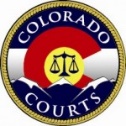 1.  Дело №: 	2.  Дело подано в (округ): 	ИмяРодственная связьДоход до налогообложения_____________________________________________________________________ дол. США_____________________________________________________________________ дол. США_____________________________________________________________________ дол. СШАДоход до налогообложения(Валовой доход)Дол. СШАРасходыДол. СШАМой доход (заработная плата/комиссионные/чаевые)_______ дол. СШААренда/ипотека_______ дол. СШАЧлены домохозяйства_______ дол. СШАПродовольственные товары / Коммунальные услуги_______ дол. СШАПособие по безработице_______ дол. СШАСодержание/Алименты на ребенка_______ дол. СШАСодержание (алименты)_______ дол. СШАМедицинские/стоматологические услуги_______ дол. СШАДругое: ___________________________ дол. СШАПроезд_______ дол. СШАДругое: ___________________________ дол. СШАКредиты/Кредитные карты_______ дол. СШАОбщий доход домохозяйства_______ дол. СШАОбщие расходы домохозяйства_______ дол. СШАИмуществоДол. СШАСтоимостьОписание имуществаОставшаясязадолженность дол. СШАСберегательный счет_______ дол. СШАНазвание банка: ______________________Текущий счет_______ дол. СШАНазвание банка: ______________________Наличные деньги_______ дол. СШАДругое имущество_______ дол. СШАТип: __________________________________ дол. СШААкции, облигации и взаимные фонды_______ дол. СШАТип: ___________________________Другие инвестиции_______ дол. СШАТип: __________________________________ дол. СШАИтого имущество_______ дол. СШАКонвертируемое в денежные средства_______ дол. США